计财处召开处室工作会议为进一步加强政治、业务理论学习，并推动各项工作有效落实，11月27日下午2:30，在学院办公楼二楼会议室，计财处组织全体工作人员召开了会议，会议由计财处处长汤建华主持。会上，首先由计财处副处长陈延带领大家共同学习了《宪法》、《新时代高校教师职业行为十项准则》、《财务内控信息化建设》等相关知识；接着，计财处处长汤建华就综治民调、兼职兼薪、违规挂证、内控建设作出强调；最后，计财处科长赵欣对年末的财务核算工作提出具体要求，大家也积极踊跃发言，对工作中的疑点难点进行热烈讨论。此次会议，不仅让大家明确了年末共同努力的目标及方向，还充实了大家求知的大脑、点燃了各自的学习及工作热情。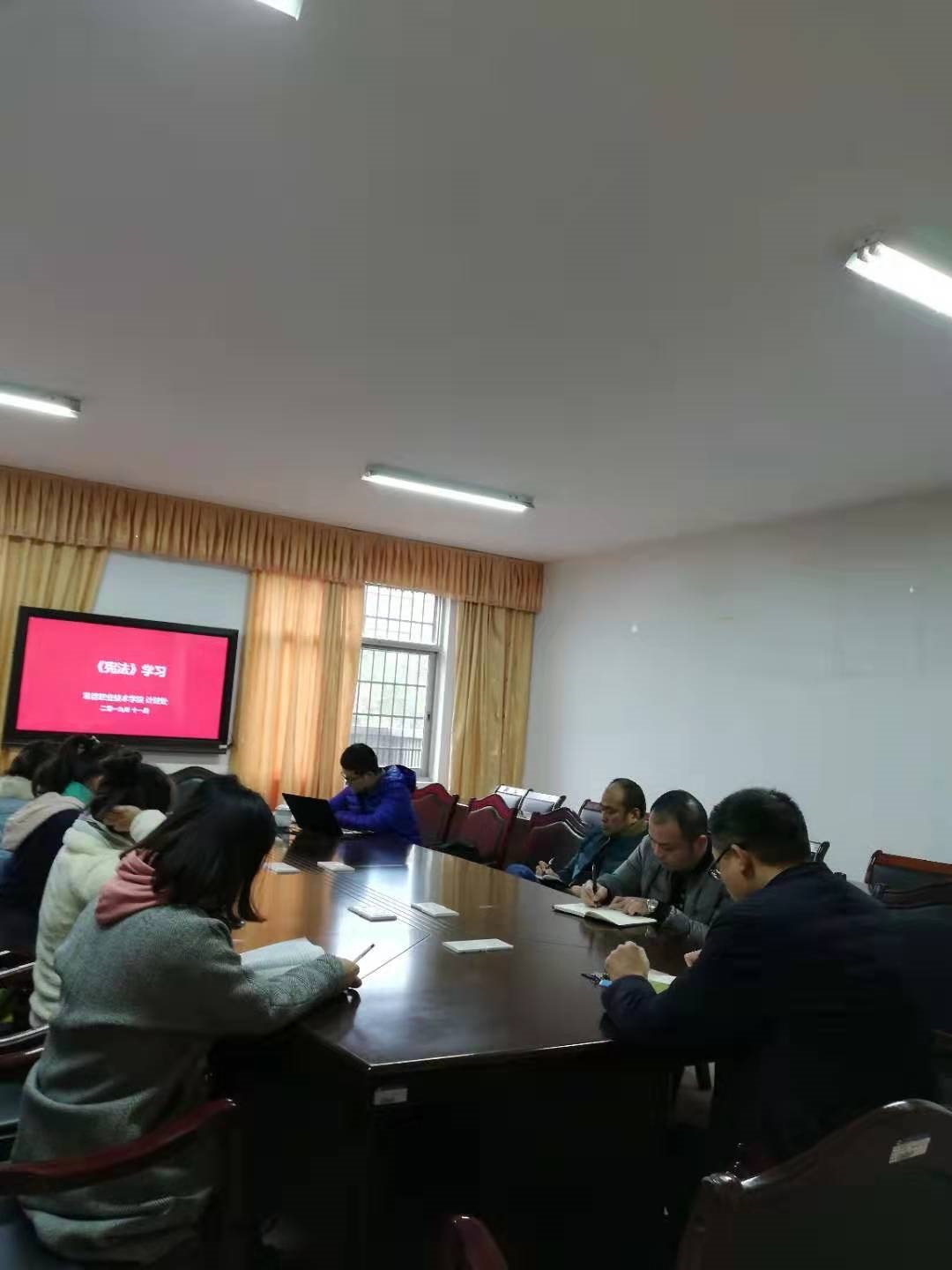 